AN ANALYSIS OF CODE MIXING IN MASTERCHEF INDONESIA THROUGH RCTI PROGRAMS A THESISBYKHAIRUNNISA AYU WIRDANI PANENPM: 166224017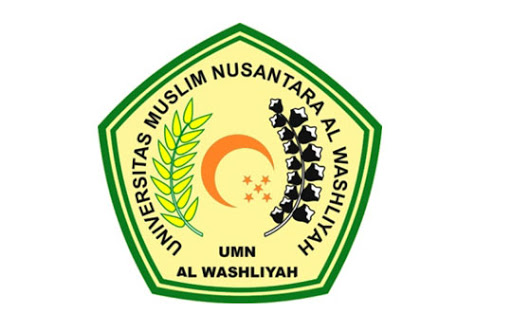 THE FACULTY OF LETTERSUNIVERSITAS MUSLIM NUSANTARA AL – WASHLIYAH MEDAN2020